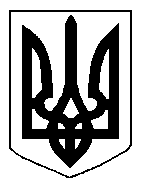 БІЛОЦЕРКІВСЬКА МІСЬКА РАДА	КИЇВСЬКОЇ ОБЛАСТІ	Р І Ш Е Н Н Я

від  18 квітня 2019 року                                                                        № 3715-69-VIIПро затвердження проекту землеустрою щодо відведення  земельної  ділянки та передачу земельної ділянки комунальної власності в постійне користуванняКомунальному некомерційному  підприємству Білоцерківської  міської ради «Міський центр первинної медико-санітарної допомоги №2»Розглянувши звернення постійної комісії з питань земельних відносин та земельного кадастру, планування території, будівництва, архітектури, охорони пам’яток, історичного середовища та благоустрою до міського голови від 09 квітня 2019 року №159/2-17,  протокол постійної комісії з питань  земельних відносин та земельного кадастру, планування території, будівництва, архітектури, охорони пам’яток, історичного середовища та благоустрою від 09 квітня 2019 року №173, заяву Комунального некомерційного  підприємства Білоцерківської  міської ради «Міський центр первинної медико-санітарної допомоги №2» від 01 квітня 2019 року №1996, проект землеустрою щодо відведення земельної ділянки,  відповідно до ст. ст. 12, 79-1, 92, 122, 123,  125, 126,  186, 186-1 Земельного кодексу України, Закону України «Про оренду землі», ч.5 ст. 16 Закону України «Про Державний земельний кадастр», ст. 50 Закону України «Про землеустрій», п. 34 ч. 1 ст. 26 Закону України «Про місцеве самоврядування в Україні», рішення Білоцерківської міської ради від 03 листопада 2016 року №319-18-VІІ «Про затвердження Генерального плану міста Біла Церква», рішення Білоцерківської міської ради від 23 лютого 2017 року №478-26-VІІ «Про забезпечення ефективного управління землями в адміністративних межах м.Біла Церква», міська рада вирішила:1.Затвердити проект землеустрою щодо відведення земельної ділянки комунальної власності Комунальному некомерційному  підприємству  Білоцерківської  міської ради «Міський центр первинної медико-санітарної допомоги №2» з цільовим призначенням 03.03 Для будівництва та обслуговування будівель закладів охорони здоров’я та соціальної допомоги (вид використання – для розміщення амбулаторії загальної практики сімейної медицини) за адресою: вулиця Вернадського, в районі житлового будинку №2, площею 0,0500 га (з них: землі під соціально-культурними об’єктами – 0,0500 га), що додається.2.Передати земельну ділянку комунальної власності в постійне користування Комунальному некомерційному  підприємству  Білоцерківської  міської ради «Міський центр первинної медико-санітарної допомоги №2» з цільовим призначенням 03.03 Для будівництва та обслуговування будівель закладів охорони здоров’я та соціальної допомоги (вид використання – для розміщення амбулаторії загальної практики сімейної медицини) за адресою: вулиця Вернадського,в районі житлового будинку №2, площею 0,0500 га (з них: землі під соціально-культурними об’єктами – 0,0500 га), за рахунок земель населеного пункту м. Біла Церква. Кадастровий номер: 3220489500:02:021:1006.3.Особі, зазначеній в цьому рішенні зареєструвати право постійного користування на земельну ділянку в Державному реєстрі речових прав на нерухоме майно.4.Контроль за виконанням цього рішення покласти на постійну комісію з питань  земельних відносин та земельного кадастру, планування території, будівництва, архітектури, охорони пам’яток, історичного середовища та благоустрою. Міський голова                                                                                                           Г. Дикий